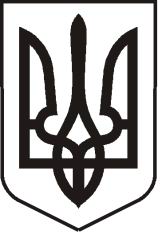 УКРАЇНАЛУГАНСЬКА  ОБЛАСТЬПОПАСНЯНСЬКИЙ  РАЙОН
ПОПАСНЯНСЬКА  МІСЬКА  РАДАШОСТОГО   СКЛИКАННЯ СТО П'ЯТНАДЦЯТА СЕСІЯРIШЕННЯ03 липня 2020 р.                           м. Попасна	                                    № 115/9Про скасування рішення Попаснянськоїміської ради від 25.07.2012  №28/5«Про затвердження Положення пропорядок видачі дозволу на експлуатаціюоб’єктів  поводження з небезпечнимивідходами на території м. Попасна»            Відповідно до Закону України «Про відходи», Закону України «Про об’єкти підвищеної  небезпеки», Закону України «Про засади державної регуляторної політики у сфері господарської діяльності», постанови Кабінету Міністрів України від 28.08.2013 № 808, керуючись ст. ст. 25, 73 Закону України «Про місцеве самоврядування в Україні», Попаснянська міська радаВИРІШИЛА:1. Скасувати рішення Попаснянської міської ради від 25.07.2020 № 28/5 «Про затвердження Положення про порядок видачі дозволу на експлуатацію об’єктів поводження з небезпечними відходами на території м. Попасна».2. Рішення набирає чинності з дня його офіційного оприлюднення на офіційному веб-сайті Попаснянської міської ради.3. Контроль за виконанням цього рішення покласти на постійну комісію міської ради  з питань бюджету, фінансів, соціально-економічного розвитку, комунальної власності та регуляторної політики.Міський голова                                                                      Ю.І. Онищенко